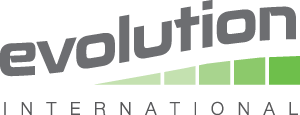 Technical InfoCourse DurationsCourse duration timings are based on the amount of video content shown.  It does not account in any way for loading time or thinking time on the questions.Multiple Course Purchases11-50 courses 10% discount51-99 courses 20% discount100+ courses 30% discountIf you would like a quote specific to your requirements, please get in touch.Monthly SubscriptionWe now offer unlimited usage to our customers based on a monthly subscription, contact us for more information.Health and Safety CoursesAbrasive Wheels TrainingThis course is aimed at anyone who uses abrasive wheels or employs people who use abrasive wheels as part of their work. 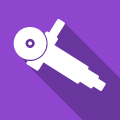 There are a wide range of tools and processes that use abrasive wheels and ensuring these are used correctly and safely is of paramount importance. Applications range from hand grinding to disc cutting. They can be used at all stages of a work process, for making preliminary cuts and scores in materials, or for fine polishing and finishing.This course covers the anatomy of an abrasive wheel, the dangers associated with their use, storage and handling and much more.This course will cover the following modules:Approved by: IIRSM and CPDDuration: 100 minutes Pass Required: 70%Cost: £35.00 + VATAchieving Food Hygiene Rating Level 5In December 2008, the Food Standards Agency agreed a National Food Hygiene Rating Scheme. It is now running in all areas of Wales, Northern Ireland and in 99% of England. 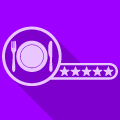 This course is intended to give you an overview of how the National Food Hygiene Rating Scheme works, what the scoring criteria are and how these are assessed by the inspectors, the appeals process, the Safer Food Better Business management system, E-Coli and concludes with some practical advice for ensuring your premises gets the best     score possible. This course will cover the following modules:Approved by: CPDDuration: 50 minutes Pass Required: 70%Cost: £35.00 + VATAllergen AwarenessThis course covers general allergies, food allergies and food intolerances and explains the differences between them. It covers the 14 allergens controlled by legislation along with food additives and how they can trigger allergic reactions. It takes a detailed look at the symptoms of food allergies and takes in the wider picture discussing the current theories of why rates are increasing. It then finishes off by covering practical steps that can be taken to reduce the risk from allergens and what steps can be taken both internally and externally to monitor the control measures.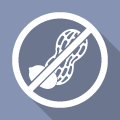 This course will cover the following modules:Approved by: CPDDuration: 100 minutes Pass Required: 75%Cost: £35.00 + VATAsbestos AwarenessThis course covers all areas of asbestos awareness and is designed for anyone who may come into contact with asbestos in their work. Most commonly, that includes builders, plumbers, electricians, carpenters and other building related and maintenance trades.  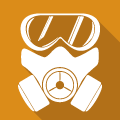 As well as informing you about the risks of working with asbestos, the course will deliver a lot more information including:Recognising asbestos; Where it's used;Minimising the risks;The legislation about working with asbestos. This course will cover the following modules:Approved by: RoSPA and IATPDuration: 65 minutes Pass Required: 100%Cost: £35.00 + VATAsbestos Awareness for Architects and DesignersThis course covers the same subjects as our Asbestos Awareness course with an additional module aimed specifically at architects and designers working with buildings that may contain asbestos. It provides information about the legislation governing asbestos in work and outlines the responsibilities of architects and designers. 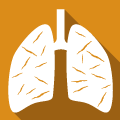 This course will cover the following modules:Approved by: RoSPA and IATPDuration: 75 minutes Pass Required: 100%Cost: £35.00 + VATAssessing Display Screen Equipment Basic Fire Safely Current legislation, The Regulatory Reform (Fire Safety) Order 2005, applies to all workplaces regardless of the number of employees and requires employers to provide adequate training in fire awareness for all members of their staff. 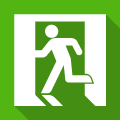 This course will provide candidates with a general understanding of basic fire awareness including what should be done in the event of a fire, how to prevent a fire occurring and a basic introduction of the protocol of extinguishing a fire.Basic Fire Safety for Care Our Basic Fire Safety for Care Homes covers the same content as the Basic Fire Safety course but with additional content tailored specifically to employees that work in care homes.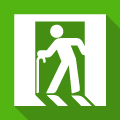 These two courses will cover the following modules:Approved by: RoSPA, CPD and IFEDuration: 60 minutes Pass Required: 70%Cost: £25.00 + VATBasic Legionella ManagementBehavioural SafetyThis course defines behavioural safety and explains the origins of the concept. It covers how it can be implemented in the workplace and some of the potential benefits. It includes analysis of some examples of 'at risk behaviours' and some examples of ways you can measure how well your organisation is doing when it comes to safety. Finally, it touches on some of the key laws regarding health and safety in the workplace and how to ensure positive workforce attitudes.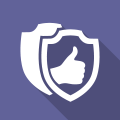 This course will cover the following modules:Approved by: IIRSMDuration: 45 minutes Pass Required: 70%Cost: £35.00 + VATCDM AwarenessControl of Substances Hazardous to Health (COSHH) TrainingDisplay Screen Equipment AwarenessElectrical SafetyElectricity is the lifeblood of modern society, it enhances our quality of life and we are becoming increasingly reliant on it to power tools and devices we use for work and entertainment. However, although electricity has many benefits it can also be a hidden killer as it can’t be seen, felt, smelled or heard until someone comes into contact with it. This course will start by covering the many benefits electricity brings to society, as well as its key components voltage, current and resistance. It will explain the two main types of electricity, cover UK accident and death statistics, and describe a simple way of remembering the electrical hazards. It then goes on to provide basic instructions about how you could safely help someone you suspect has received an electric shock. Towards the end of the course it includes an overview of the main standards, guidance and legislation that control the use of electricity in the workplace and finish off by looking at simple maintenance plans and portable appliance testing including who within an organisation would be best to carry out the various checks.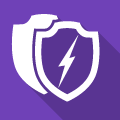 This course will cover the following modules:Approved by: IIRSMDuration: 45 minutes Pass Required: 70%Cost: £35.00 + VATFire Extinguishers  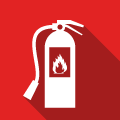 This course provides training in the use of different types of fire extinguishers and the protocol of tackling a fire.Approved by: RoSPA and CPDDuration: 25 minutes Pass Required: 70%Cost: £25.00 + VATFire Marshal Fire marshals (sometimes known as fire wardens) are civilians trained to assist in emergency fire evacuation procedures at businesses and other organisations. It is a legal obligation that workplaces must have a sufficient number of fire marshals to deal with fire emergencies.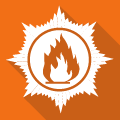 The main outcome of this training course is to provide you with the knowledge to carry out the functions of a fire marshal. - Please note, this course also contains all of the content in the Basic Fire Awareness and Fire Extinguisher courses.This course will cover the following modules:Approved by: RoSPA and CPDDuration: 220 minutes Pass Required: 70%Cost: £35.00 + VATFire Marshal for Care HomesThe main outcome of this training course is to provide you with the knowledge to carry out the functions of a fire marshal. - Please note, this course also contains all of the content in the Basic Fire Awareness and Fire Extinguisher courses. This course is a variation on the Fire Marshal course that contains information that is specific to employees of care and residential homes.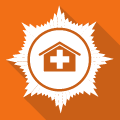 Note: This course requires Adobe Flash Player.This course will cover the following modules:Approved by: RoSPA and CPDDuration: 220 minutes Pass Required: 70%Cost: £35.00 + VATIntroduction to HACCP Level 2HACCP stands for Hazard Analysis and Critical Control Point. It is an internationally recognised food safety management system that is used to identify, evaluate and control hazards which are significant for food safety. 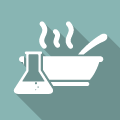 Rather than being a reactive system, HACCP is pro-active. The focus is on prevention of hazards rather than relying mainly on end-product testing. This course will start by covering some of the key terms you will need to understand before moving on to identifying critical control points and analysing some of the key hazards. It'll show you how to determine control points and how to avoid cross-contamination in the food chain. It will also cover some of the control measures that can be taken along with how to address a problem if a critical limit is breached.  This course will cover the following modules:Approved by: CPDDuration: 80 minutes Pass Required: 70%Cost: £35.00 + VATIntroduction to Personal Safety for Lone WorkersIntroduction to Risk AssessmentRisk assessment is a systematic method of looking at work activities and considering the things that could cause significant harm to people, property or the environment. The most important purpose of risk assessments is to help prevent accidents and ensure the safety of employees and anyone affected by workplace activities. At the end of this course, candidates will have an understanding of what a risk assessment is and how to complete one. To achieve this the course will define important terms, provide some basic background information to explain how important risk assessments are and discuss some of the legislation that applies. It will then go on to provide practical advice on how to identify hazards and analyse risk before finishing off by explaining the responsibilities of both employers and employees with regards to risk assessment.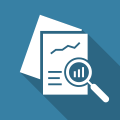 This course will cover the following modules:Approved by: IIRSMDuration: 90 minutes Pass Required: 70%Cost: £35.00 + VATFood Safety TrainingLockdown Procedures in SchoolsIn the last decade the threats to our society have multiplied and evolved in many ways. Terrorist organisations have transferred their fight from Iraq and Afghanistan to our back garden, Europe – and we have seen the damage that a small number of determined individuals can do. This course will start by introducing the role of the lockdown officer then discuss some of the likely reasons for a lockdown, go over some of the steps you can take to prepare your school for lockdown as well as what to do in the event of a lockdown taking place. 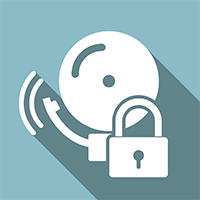 This course is aimed at teachers, school administrators and support staff. It gives them an overview of what to expect and how to act in a lockdown situation and is intended to inform and prepare staff rather than alarm them. This course will cover the following modules:Approved by: CPDDuration: 60 minutes Pass Required: 70%Cost: £25.00 + VATManual HandlingManual handling, or to be accurate, incorrect manual handling, is one of the most common causes of injury at work. To try and combat manual handling problems, the Manual Handling Operations Regulations were introduced. 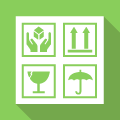 The Regulations lay out duties for both employees and employers. They give a general requirement that employees must be trained to manually handle correctly including the use of any equipment their employer provides to handle loads safely.  Important note: Please note that this is an awareness course only, if your duties include manual handling you will also need further practical training.This course will cover the following modules:Approved by: IIRSM and CPDDuration: 75 minutes Pass Required: 75%Cost: £35.00 + VATNoise Awareness		Noise at work can cause hearing damage that is permanent and disabling. This damage is preventable if the right steps are taken but once your hearing has gone it will not come back.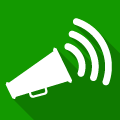 This course will show you how dangerous noise can be in the workplace, and the main safety issues you should be aware of. It will take you through some of the simple science, the main laws that apply and introduce you to noise level limits. It also covers some of the specific health risks and how to avoid them by producing risk assessments, action plans and through the provision of appropriate Personal Protective Equipment. It concludes by examining how to provide information and instruction to employees, along with the most professional way to conduct health surveillance of the workforce.This course will cover the following modules:Duration: 55 minutes Pass Required: 70%Cost: £35.00 + VATSlips, Trips and FallsSlips, trips and falls account for almost a third of non-fatal injuries at work. It is a widely held belief that with just a few minor changes to working practices and attitudes this could be reduced significantly. 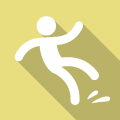 This course will introduce you to some of the statistics relating to slips, trips and falls and dispel some of the myths surrounding them. It also touches on the law as it relates to slips, trips and falls. It contains real examples of where things have gone wrong and some practical steps that could have been taken to prevent these incidents. The course also covers some of the straightforward changes that can be made in most businesses to significantly reduce the risk of a slip, trip or fall incident occurring. The final module takes this to the next level and looks at it from a management perspective.  This course will cover the following modules:Duration: 60 minutes Pass Required: 70%Cost: £35.00 + VATWorking at Height TrainingThis course is aimed at anyone who undertakes work at height, or who employs people who regularly work at height. 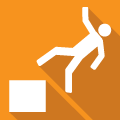 The term work at height applies to a wide range of situations ranging from the obvious ones like working on platforms, ladders, scaffolds or stages to working alongside deep trenches. This is because the crucial thing to understand about work at height is that it’s not how far you climb, but how far you can fall. ‘Falls’ doesn’t just mean people falling from heights. If materials or equipment fall, that will obviously present an equally dangerous hazard to anyone below. All working at height situations are covered by health and safety legislation. Chief among these is the Work at Height Regulations 2005. These regulations confer legal duties on employers and employees to assess, control and minimise risks and hazards from work at height.Important note: Please note that this is an awareness course only, if your duties include working at height you will also need further practical training, you can get in touch with us to arrange this.The course will cover the following modules:Approved by: RoSPA           Pass Required: 70%Duration: 105 minutes           Cost: £35.00 + VATWorking in Confined Spaces AwarenessWorking SafelyWorkplace Health and SafetyWorking Within the Private Security Industry		In the UK, the private security industry provides manned, physical and technical systems to help protect people, premises and property. It can also help prevent and detect crimes and any activities that could be considered unauthorised as well as offering expertise in monitoring and responding to safety risks. 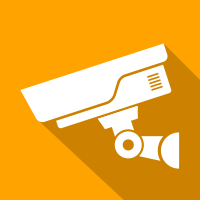 This course is an introduction to the private security industry, and the main services it covers. It discusses the body which regulates the industry, highlights the standards of behaviour expected from security operatives, and the law as it relates to the industry. It includes an in-depth look at health and safety issues, the concept of duty of care and examines a range of emergency situations which security operatives might be involved with. The course also covers communication skills, including tips for effective radio communication and instructions on how to use the phonetic alphabet. Target Audience: People wanting to start a career in the Private Security Industry, or those in the early stages of their career that want to broaden their knowledge of the industry. Advantages: This course covers a wide range of roles in the Private Security Industry, their various responsibilities and how these are affected by the law. It also includes a wide overview of the health and safety concerns that should be considered by those working in the industry.This course will cover the following modules:Approved by: CPDDuration: 90 minutes Pass Required: 70%Cost: £35.00 + VATBusiness SkillsAnti-Harassment and BullyingYour Company should be committed to providing a working environment free from harassment and bullying and ensuring all staff are treated, and treat others, with dignity and respect. This course covers the commitments that will be laid out in your company's anti-harassment and bullying policy. It then explains the differences between harassment and bullying, the steps that can be taken if either of these occur in or out of work, and some case studies to illustrate the points covered throughout the course.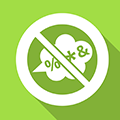 This course will cover the following modules:Approved by: CPDDuration: 35 minutes Pass Required: 70%Cost: £35.00 + VATConflict Resolution in the Workplace‘Unmanaged conflict is the largest reducible cost in organisations today, and the least recognised’. Our society, and therefore our workplaces, are full of individuals with very different backgrounds, beliefs, values and attitudes. With such diversity, conflict at some point is inevitable. Conflict in workplaces is not only inevitable, it can actually be valuable, if it is handled correctly and focused on the right areas. This course will consider what conflict is, as well as its impact and role in the workplace. We will consider some of the triggers for workplace conflict and how it develops before looking at a number of different ways of managing it.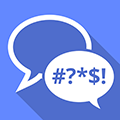 This course will cover the following modules:Approved by: CPDDuration: 45 minutes Pass Required: 70%Cost: £35.00 + VATCustomer ServiceCustomer service is the act of taking care of the customer’s needs by providing and delivering professional, helpful, high quality service and assistance before, during, and after the customer's requirements are met. But how is this done? How do you ensure it’s consistent across your business? What are the benefits of delivering great customer service? This course will start by making it very clear exactly what we mean by customer service, and why it’s so vital. It then goes into detail about the goals of great customer service, communication skills both verbal and non-verbal, discovering and understanding customer needs and much more.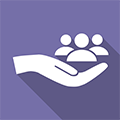 This course will cover the following modules:Approved by: CPD                    Duration: 75 minutes Pass Required: 70%                 Cost: £35.00 + VATData Protection in the WorkplaceIf you or your organisation handles personal information about individuals you have legal obligations to protect that information. The benefits of good data safety are numerous and include, good business practice, the protection of people’s rights and the protection of your organisation’s reputation. In recent years some companies and individuals have experienced serious legal consequences for data protection breaches and this highlights why it is so important to get it right. Training should be a vital part of any company’s data protection policy.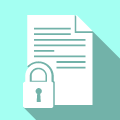 This course will cover the following modules:Approved by: CPDDuration: 80 minutes Pass Required: 70%Cost: £35.00 + VATDeveloping Good Employee RelationsEffective businesses encourage the development of positive relationships between managers and employees, as well as amongst co-workers. Establishing and maintaining good work relationships is the key to a positive workplace, and it doesn't have to take a lot of time. This course will define employee relations and cover the many benefits good relations can bring to an organisation. It'll explain how to build confidence in management, including sharing the company vision, building strong teams and the importance of employee feedback. It'll examine how a proactive HR presence benefits employee relations. Then look at employment contracts and the role of the Employee Handbook. The course briefly discusses Performance Management including information on motivating employees and how best to show your appreciation of their contribution to the company. Finally, it'll show you how to deal effectively with complaints, discipline and how to combat negativity.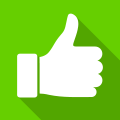 This course will cover the following modules:Approved by: CPD                Duration: 45 minutes Pass Required: 70%             Cost: £35.00 + VATDeveloping TeamworkDeveloping Teamwork is all about building stronger relationships within your team by getting to know each other better and creating the foundations for an exceptionally high performing group of people. 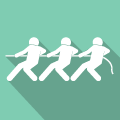 This course will start by explaining in detail what team working is and cover some of the basic principles, for putting together a group of people who will work well together. It then goes on to cover conflict within teams, explaining some of the reasons conflict occurs and some strategies for managing conflict. It finishes off by exploring some of the different styles of management behaviour and how to develop a resilient team.This course will cover the following modules:Approved by: CPDDuration: 30 minutes Pass Required: 70%Cost: £35.00 + VATDigital MarketingFacebook for BusinessFacebook is the world’s largest social network. With over a billion users it’s very likely that a proportion of your target customer audience will have a Facebook account. In the ‘Social Media for Business’ course you’ll have been encouraged to research and investigate the preferred social media platforms used by your target audience, so you should have a good idea at this point if Facebook is one of the right platforms for you. Using Facebook in your business is about providing an effective means for your customers to interact with you and connect their friends to your business. Recommendation is the most powerful way a potential customer can be connected to a business, particularly when it’s being recommended by a friend. 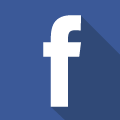 This course will cover the following modules:Approved by: CPD                     Duration: 80 minutes Pass Required: 75%                  Cost: £90.00 + VATLinkedIn for BusinessLinkedin is a very well established and respected social network with over 259 million users in more than 200 countries. It’s known as “Facebook in a Suit” or the most professional level of Social networking for businesses. Linkedin is a very valuable tool to find the key decision makers within certain companies. It’s used for finding the best point of contact, gaining familiarity with their background before a call or sales pitch, making such contact much more effective. 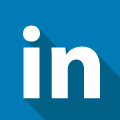 It’s a social network for professional people. Normally a person would create a Linkedin profile that would include career details and would update their information periodically as to their current appointment. It would often include a personal statement, personal web address and possibly testimonials from employers and members of staff. If the person has particular interests both professionally and personally, they may subscribe to one or more interest groups to receive updates and discussion opportunities.Approved by: CPDDuration: 45 minutes Pass Required: 70%Cost: £90.00 + VATSearch Engine Optimisation for BusinessRight now, potential customers will be searching for your products and services ‐ and if they don’t find their way to your site, you could be deferring them to a competitor. Imagine if your website could rank above your competitors’, using the kind of search terms that turn your visitor traffic into revenue. 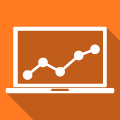 When it’s done well, search engine marketing can give search engines exactly what they need to put your website in a prime position on Search Engine Results Pages. The key is understanding what search engines need ‐ and since 90% of all searches in the UK are via Google, this pretty much means understanding Google. This course will explain the proven techniques that will help you reach and maintain the number one results spot.This course will cover the following modules:Approved by: CPDDuration: 80 minutes Pass Required: 70%Cost: £149.00 + VATSocial Media for BusinessThe Internet has changed our lives both personally and commercially. The boundaries between personal and business communication are now much less defined. Three quarters of us in the developed world use the internet, and social media has become a serious business marketing technique with over 90% of businesses with an in‐house marketing department using social media for marketing and committing up to 20% of marketers time in that direction. 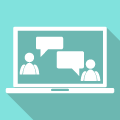 This course is designed to assist people in business to understand how social media techniques can be used as an effective business marketing tool. This course will cover the following modules:Approved by: CPD		Pass Required: 70%Duration: 100 minutes 	Cost: £149.00 + VATTwitter for BusinessTwitter is a social media platform that is used by a wide range of people, from celebrities, who use it to communicate with their fans to companies and brands who can use it to engage their customers and attract new ones. It is also used by people for the social aspect – to chat and share information with friends. In fact, there is no restriction to who or what can have a Twitter account and often a larger company such as Starbucks will also have individual accounts for each product such as Frappuccino’s and even individual store locations. Using Twitter successfully requires a significant commitment of time – being active is key to your success. It’s all about the image you create, and the best‐viewed companies are the responsive ones. Twitter is a real‐time information sharing network where users can share messages, news, images, opinions and links via short bursts of information called ‘tweets’ – these tweets have a character limit of 140 including spaces, which may sound very short but you might be surprised at how much you can get into a little space and how much influence that can have. Even though Twitter is a fairly simple service, it’s still important to understand the mechanics of it thoroughly.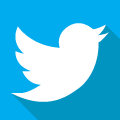 This course will cover the following modules:Approved by: CPD                    Duration: 55 minutes Pass Required: 70%                 Cost: £90.00 + VATDisciplinary ProceduresThe aims of the disciplinary procedure are to provide a framework within which managers can work with employees to maintain satisfactory standards of conduct and to encourage improvement when necessary. 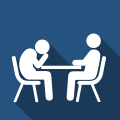 This course covers the aims of the disciplinary procedure, penalties including investigations, allegations and suspensions, procedures for carrying out hearings, and appeals.This course will cover the following modules:Approved by: CPDDuration: 45 minutes Pass Required: 70%Cost: £35.00 + VATEffective DelegationEffective delegation is an essential skill to learn if you want to be an effective manager. After all, the best managers don’t strive to be super-heroes. Instead, they are exceptional at picking good people to do what they need to have done and then letting them get on with it. This course will start with the essentials - defining exactly what we mean by delegation and why it’s so important. It then goes into details about, the elements of delegation, overcoming the barriers to delegation, how you can choose which tasks to delegate and who to the process of delegation and much more.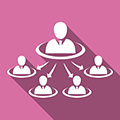 This course will cover the following modules:Approved by: CPDDuration: 110 minutes Pass Required: 70%Cost: £35.00 + VATEquality, Diversity and DiscriminationWe’ve all heard and used the words ‘equality’ and ‘diversity’ before but what do they actually mean and how do they affect you as an employer or employee? When it comes to places of work there is legislation in place to ensure that we all meet our responsibilities in relation to equality and diversity… And one way to make sure we meet these responsibilities is through training.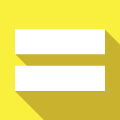 This course will cover the following modules:Approved by: CPD                   Duration: 70 minutes Pass Required: 70%                Cost: £35.00 + VATIntroducing GDPR The General Data Protection Regulation (GDPR) is designed to strengthen and unify the principles of data protection for all individuals within the European Union and the European Economic Area. The GDPR is an incredibly important change to data privacy regulations so understanding its correct implementation is vital for all UK businesses and organisations, and particularly for staff who regularly deal with personal data. This online course is designed specifically for those front line staff and provides a clear introduction to the main elements of the GDPR.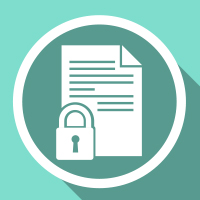 Target Audience: This course is aimed at anyone who has access to personal data. This mainly applied to front line data processors but will also include HR personnel, supervisors and managers. Advantages: Understanding the reasons for and scope of the GDPR can mean that data is handled professionally, securely and in compliance with the Law. This is a benefit for individuals and the company as a whole as it provides a level of confidence that things are being done correctly and protection from potential legal issues.This course will cover the following modules:Approved by: CPD                     Duration: 60 minutes Pass Required: 70%                  Cost: £35.00 + VATIntroduction to Emotional IntelligenceEmotional Intelligence is a set of emotional and social skills that collectively establish how well you perceive and express yourself, maintain social relationships and cope with challenges. It's not just a passing management fad, in fact it is based on a great body of data, based on studies of tens of thousands of working people taken from a wide range of industries. The research shows which qualities make a star performer and while Emotional Intelligence isn't the sole predictor of performance potential, it has been proven to be a key indicator in this area. This course will introduce the concept of emotional intelligence and look at how you can use it in effective and meaningful ways. It will examine the difference between emotional intelligence and IQ and dispel some of the myths surrounding emotional intelligence. It contains a section on the advantages and disadvantages of using emotional intelligence and considers the biological purpose for emotions and how best to manage them. Finally, it will highlight the role played by emotions in the workplace and provide practical advice including tips for using emotional intelligence to deal effectively with emotions in situations that can arise in the workplace.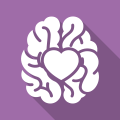 This course will cover the following modules:Approved by: CPD                      Duration: 50 minutes Pass Required: 70%                   Cost: £65.00 + VATLeadership SkillsA leader doesn’t necessarily have to be a ‘manager’, but it’s difficult to see how a Manager could be truly effective without having at least some leadership skills. This course will introduce you to some of the important techniques and theories that can help you to improve your leadership skills and be more effective in your role.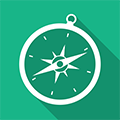 This course will cover the following modules:Approved by: CPDDuration: 90 minutes Pass Required: 70%Cost: £35.00 + VATManaging MeetingsI think everyone would agree that poorly called or run meetings waste valuable time for any organisation. This course will show you how to run meetings effectively and improve your ability to instigate actions that are quick and efficient. The course starts with some basic definitions and statistics that outline how important running meetings effectively can be. It examines factors that make meetings great, and some practical steps you can take to ensure everything runs smoothly and successful outcomes are achieved. It also covers some of the ways you can handle any problems that may arise. Finally, it looks at different decision-making approaches you can use and finishes off with some notes on keeping a learning log to help you learn and grow, ultimately becoming a more confident and effective participant or chairperson.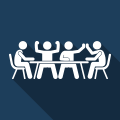 This course will cover the following modules:Approved by: CPDDuration: 60 minutes Pass Required: 70%Cost: £35.00 + VATManaging Sickness and AbsenceEmployee absence can be costly in terms of both lost time and money. It impacts businesses, managers, and colleagues in ways that range from them having to take on extra work or undertake additional training, to experiencing additional stress and a drop-in morale. This course will help you to understand the different types of absence and identify ways of measuring absence. It covers why you should complete return-to-work forms and how to conduct effective return-to-work meetings. The course finishes off by explaining the formal processes involved in managing absence and how to apply appropriate policies.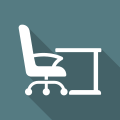 This course will cover the following modules:Approved by: CPDDuration: 30 minutes Pass Required: 70%Cost: £35.00 + VATNegotiationNegotiation is a basic means of getting what you want from others. It’s a back and forth communication designed to reach an agreement when you and the other side have some interests that are shared and others that are opposed.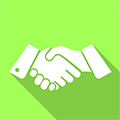 This course covers the basics of what constitutes a negotiation, the key stages of a negotiation, skills you can apply to your negotiations and some practical advice so you can bring all of this together and become a more effective negotiator.This course will cover the following modules:Approved by: CPD Duration: 45 minutes Pass Required: 70%Cost: £35.00 + VATObjective SettingSetting clear and precise goals and objectives ensures that everyone is working towards the same goal, allowing for business and personal growth. Objectives clarify priorities and allow employees to allocate their time and resources more effectively. They also introduce a way of understanding how work will be measured and evaluated, thus enabling employees to evaluate their own performance and adjust as necessary. 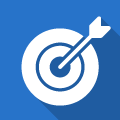 This course aims to help you write effective objectives that deliver results. It covers the importance of goals and objectives and why we need them, the barriers to you achieving your objectives and how to overcome them, what SMART objectives are and how to write and identify them and concludes with some tips for successful objective setting.This course will cover the following modules:Approved by: CPDDuration: 30 minutes Pass Required: 70%Cost: £35.00 + VATPresentation Skills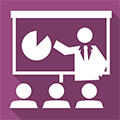 Giving a successful presentation can be one of the hardest parts of many people's jobs. Ultimately preparation will be the key to success when it comes to giving a presentation, but how do you make sure you are prepared enough? What about the structure? The content? How should you use visual aids? Being a successful presenter also involves understanding your audience, their expectations and needs. This course covers the common mistakes people make when preparing for and giving a presentation, so you can avoid these, as well as going over good practice and providing some practical advice that you can put to good use the next time you have a big presentation to make.This course will cover the following modules:Approved by: CPDDuration: 55 minutes Pass Required: 70%Cost: £35.00 + VATProject ManagementThe effective management of projects is an essential skill in many workplaces. Correct control of stages and different aspects of projects helps to increase the chances of projects being successful. There are many tools and approaches to managing projects, from a simple ‘to do’ list, to complex methodologies. When a project is managed correctly it ensures that there’s a sound business reason for undertaking the project, that it’s clear who’s involved in delivering the project, what the expected outcomes are and how resources and risks will be managed throughout the project. When it’s done poorly the project can suffer from feature creep, delays, go over budget or not get finished at all.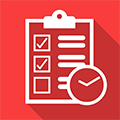 This course covers some of the common project management methodologies, setting goals, and actually achieving them, identifying the need for a project to be started, using key project management tools and much more.This course will cover the following modules:Approved by: CPD                     Duration: 90 minutes Pass Required: 70%                  Cost: £35.00 + VATSales SkillsThe course will start by providing an overview of the basic rules for salespeople, along with the right mindset, self-assessment and the goals you’ll need in the short, medium and long term. It’ll cover cold calling, including how to prepare, what to say and how to deal with gatekeepers as well as walking you through a typical face-to-face meeting. You’ll learn how to start a meeting, the questions you need to ask your prospect, practical tips for presentations including, staying relaxed, getting across your main messages, handling questions and using presentation aids and using your negotiating skills to land the sale and much more.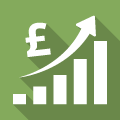 This course will cover the following modules:Approved by: CPD                    Duration: 120 minutes Pass Required: 70%                 Cost: £35.00 + VATSexual Harassment in the WorkplaceSexual harassment is unwanted conduct of a sexual nature. Experiencing sexual harassment can be one of the most difficult situations a worker can face, however it should not be happening, and all workers are protected by law from sexual harassment. Handling accusations of sexual harassment can be difficult, and if not done correctly can lead to the company being held liable along with the perpetrator of the harassment. You'll see from workplace statistics how widespread and serious the problem is, and how the management response to concerns raised is often poor or non-existent. It also addresses how allegations should be handled, explains the importance of having clear and robust policies and the role line managers tend to take when it comes to dealing with these situations. The course also covers investigation from the employer's perspective, the role of employment tribunals, and concludes with some case studies that will give further insight into what constitutes harassment and the outcome of cases where the businesses did not act appropriately to deal with this behaviour.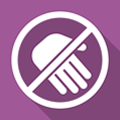 This course will cover the following modules:Approved by: CPD                     Duration: 55 minutes Pass Required: 70%                  Cost: £35.00 + VAT	Stress ManagementThe Health and Safety Executive states that ‘work related stress develops because a person is unable to cope with the demands being placed on them’. This can come from any aspect of their life, but it often comes from demands placed on them at work. So why is stress a problem in the workplace? Well the latest estimates show the total number of cases of work-related stress depression or anxiety account for 39% of all work-related illness. Some occupations may be more susceptible to stress, but it can affect anyone and can impact on health, ability to function effectively at work and at home and in relationships.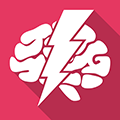  This course will cover an introduction to stress and why it’s a problem, some of the causes of stress and some ways to minimise the risk of stress.This course will cover the following modules:Approved by: CPDDuration: 30 minutes Pass Required: 70%Cost: £35.00 + VATThe Principles of Performance ManagementIn any organisation, the traditional model of strict command and control wastes a significant amount of time and money. Mutual trust, employee motivation and readiness to perform can easily be undermined. Performance management, on the other hand offers a different, much more effective approach. In formal terms, performance management involves the achievement of performance targets through the effective management of people and the environment in which they operate. It’s about setting achievable goals for the organisation and targets for individuals and teams.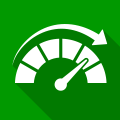 This course will cover the following modules:Approved by: CPDDuration: 55 minutes Pass Required: 70%Cost: £35.00 + VATTime ManagementGood time management will improve and enhance the time spent in the workplace and can even go a long way to improving the quality of the work you produce. For most people however, this is easier said than done. We’ve all experienced that feeling of having more work to do than we can possibly complete in the time we have. This can lead to increased stress, dissatisfaction and demoralisation. 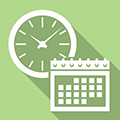 This course can help, by introducing you to some of the theories and techniques of time management that can really make a difference.This course will cover the following modules:Approved by: CPDDuration: 105 minutes Pass Required: 70%Cost: £35.00 + VATHealth and Social CareAutism AwarenessAutism is a lifelong developmental disability that affects how a person communicates with and relates to other people around them. According to the National Autistic Society, autism affects about 700,000 people in the United Kingdom, which equates to 1 in 100 of the population and the number of children being diagnosed with the condition is continuing to increase. 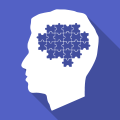 This course will provide you with an understanding of what autism is and how it affects a child's daily life. It will touch on what factors contribute towards a child developing autism as well as some of the typical behaviours associated with it and how to can provide effective support for those with the condition. It also discusses what happens during the diagnosis process, some of the intervention methods that can help manage the condition and suggests some simple adaptations you can make to improve a child with autism's day to day life.This course will cover the following modules:Approved by: CPDDuration: 30 minutes Pass Required: 70%Cost: £25.00 + VATDementia AwarenessDementia is used to describe the symptoms that occur when the brain is affected by specific diseases and conditions. Dementia is a chronic progressive problem of cognition - which is failure of the brain’s functions. It affects people at different stages of life, it affects different parts of the brain and it affects it at different speeds. This course is intended to give you an overview of the common types and symptoms of dementia as well as going into how it can affect the brain in different ways. It also covers strategies to use with clients with dementia and dealing with challenging behaviour. The course is intended for anyone who works with or around people that may be suffering with dementia.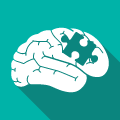 Approved by: CPDDuration: 25 minutes Pass Required: 70%Cost: £25.00 + VATDiabetes AwarenessDiabetes is a serious lifelong health condition that occurs when the amount of glucose, or sugar, in the blood is too high. If left untreated, high blood glucose levels can cause serious health complications. Diabetes can develop in anyone at any point in their life although there are certain groups and age ranges where it is more common. There are a range of symptoms that could indicate that someone had Diabetes, these range from excessive thirst to feeling more tired than usual. It is believed that up to 26% of residential and nursing home residents have Diabetes so being able to recognise the symptoms and knowing how you can help them to manage the condition is essential. 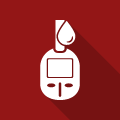 This course is aimed at people working in the health and social care sector and will provide an overview of the condition, the common symptoms that might indicate someone has diabetes, methods of diagnosis, some possible treatments and common complications that can affect those with the condition.This course will cover the following modules:Approved by: CPDDuration: 45 minutes Pass Required: 70%Cost: £25.00 + VATDignity and PrivacyThere are two crucial attributes you must have when working with people in a caring, supportive environment. First, all service users must be treated with dignity and the second crucial attribute is privacy. 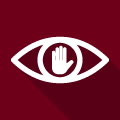 The course will start by defining dignity and privacy within the healthcare sector and will explain how the two are quite often linked. It will then go on to give you a range of useful professional tips about setting up the right working relationship with your service users and discuss some of the issues that can arise when dignity and privacy are not respected.This course will cover the following modules:Approved by: CPDDuration: 50 minutes Pass Required: 70%Cost: £25.00 + VATDuty of CareA duty of care is the requirement that all health and social care professionals, and organisations providing health and care services, must put the interests of service users first. This course will give you an introduction to the concept of duty of care, cover how duty of care affects your work, what to do if you come across a duty of care dilemma and where to go for support or advice along with some practical examples of duty of care situations.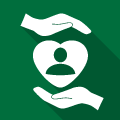 This course will cover the following modules:Approved by: CPDDuration: 50 minutes Pass Required: 70%Cost: £25.00 + VATEnd of Life CareEnd of life care should be several things, compassionate, holistic and effective. There are usually a number of people involved in the care of people at the end of their life and it can be a difficult process to be part of. 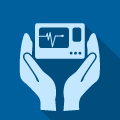 This course will provide you with information about what to expect, how to handle some of the emotions associated with this time and working with the other professionals involved in end of life care.This course will cover the following modules:Approved by: CPDDuration: 25 minutes Pass Required: 70%Cost: £25.00 + VATEpilepsy AwarenessWhen introducing epilepsy, we must first recognise that there are around 40 different types of seizures. Statistics show that one in five people will have a seizure at some time in their life although only some of these will be caused by epilepsy. Epilepsy is a neurological condition that affects the brain and the nervous system and is covered by the Equality Act 2010. The condition can affect people for only a portion of their life or it can be lifelong. Because of the varied nature of the condition an awareness of epilepsy and the actions you can take if you are present during a seizure is incredibly useful for those who work in health and social care. 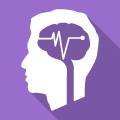 This course will give you an overview of epilepsy. It lists the methods of diagnosis, what a seizure is and how the brain can be affected. It will introduce some possible seizure triggers and describe what to do when someone has a seizure. It will also discuss some of the treatments offered to people with epilepsy and provide practical advice on what you can do if you witness someone having a seizure.This course will cover the following modules:Approved by: CPDDuration: 30 minutes Pass Required: 70%Cost: £25.00 + VATHandling Information in a Care SettingWhen working in a care setting it is so important to build positive relationships with care users. Confidentiality and the correct handling of personal information are vital for trusting relationships and a breach in this may lead to a service user becoming unwilling to cooperate with their care providers. 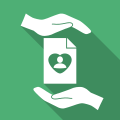 This course provides an introduction to the concept of handling information in care settings. At the end of the course you will understand the need for secure handling of information and you will know how to access support if you have any questions regarding access to information. The course will cover the important role confidentiality plays in developing trusting relationships with the people in your care and it will define key terms such as ‘need to know’ and ‘consent’. It also touches on the legislation that is in place relating to the handling and storing of information and the obligations each person has under these laws.This course will cover the following modules:Approved by: CPDDuration: 20 minutes Pass Required: 70%Cost: £25.00 + VATInfection ControlInfection prevention and control measures aim to ensure the protection of those who might be vulnerable to acquiring an infection. 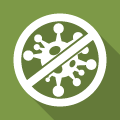 But why is this important? Well every year at least 300,000 people develop a health care associated Infection. This has a huge impact on the patient, the staff and the institution it occurs in. Whereas if there is good infection prevention and control, patients will have better health and more independence. This course will start by defining infection prevention and control and explaining the impact of good and bad infection control. It then goes into detail about, the legislation that applies to infection control, the different types of microorganisms, how bacteria are transmitted, the chain of infection, and much more.This course will cover the following modules:Approved by: CPD                      Duration: 60 minutes Pass Required: 70%                   Cost: £25.00 + VATIntroduction to Early Years Foundation StageThe Early Years Foundation Stage, commonly referred to as the EYFS is a framework that all Early Years providers, including childminders, must follow. This course aims to provide a gentle introduction to the expectations of the Early Years Foundation Stage and it can also act as a refresher for those wanting to update their knowledge. It will introduce you to some of the key documents and legislation that relate to Early Years providers, the process for registering with Ofsted and the various policies and procedures that need to be in place. It also covers learning and development requirements, how to observe and assess the progress of children in your care and the safeguarding and welfare requirements laid out in the EYFS Framework.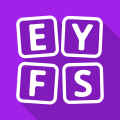 This course will cover the following modules:Approved by: CPDDuration: 60 minutes Pass Required: 70%Cost: £25.00 + VATIntroduction to the Safe Handling of MedicinesThis Introduction to the Safe Handling of Medicines course will start by explaining the key terminology used when handling medicines. It then goes into detail about the roles of the people involved, some of the different groups of medicines, providing different levels of support to patients, infection control, label interpretation and much more.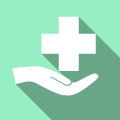 This course will cover the following modules:Approved by: CPDDuration: 60 minutes Pass Required: 70%Cost: £25.00 + VATLearning Disability AwarenessLearning disabilities, however they are acquired, are lifelong. They are neurological disabilities and as such affect how an individual understands and remembers information, how they learn and communicate. People can be born with learning disabilities or they may acquire them later in life. There are many differing types of learning difficulty and they can exhibit in many ways and with many different characteristics. 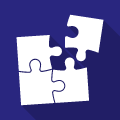 This course will start by giving you an overview of some of the common types and causes of learning disabilities and how they affect people. It will touch on how a person-centred approach to care will get the best results and look at how management must perform and at the needs of the individual. It will also discuss overcoming the stigma attached to learning disabilities and much more.This course will cover the following modules:Approved by: CPD                      Duration: 50 minutes Pass Required: 70%                   Cost: £25.00 + VATMental Capacity Act and Deprivation of Liberty SafeguardsThis course describes in detail the many facets and procedures of the Mental Capacity Act. This includes who the Act affects, when it applies, how to assess capacity and the procedures that can be put in place in the home or workplace to ensure best practices are followed and people are treated fairly at all times. It also introduces the deprivation of liberty safeguards. These safeguards provide a framework for approving the deprivation of liberty for people who lack the capacity to consent to treatment or care in either a hospital or care home setting.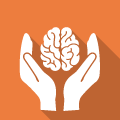 This course will cover the following modules:Approved by: CPDDuration: 75 minutes Pass Required: 70%Cost: £25.00 + VATMental Health AwarenessPeople often equate the words mental health with mental illness and there are many definitions of what mental health actually is. Mental health issues can happen to anyone despite social background, intelligence, gender or other factors. This course explains the difference between mental health and mental illness. It covers the symptoms of several of the most common mental illnesses, so you will know what to look out for or what to expect if you are working with someone with one of these conditions. As well as providing some practical advice on how you can work effectively with those affected by these conditions.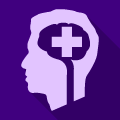 This course will cover the following modules:Approved by: CPDDuration: 25 minutes Pass Required: 70%Cost: £25.00 + VATNutrition and HydrationIf you are part of a team responsible for people’s nutrition and hydration, it’s important that you understand the terms that are being used, the nutritional requirements of the service users and the possible consequences of getting it wrong. This course will start by defining the various terms used when talking about nutrition and hydration in care environments, the basic elements of nutrition and eating a healthy balanced diet, identify the reasons why vulnerable people might suffer with dehydration and the tools you can use to identify people that are at risk of malnutrition and the steps you can take to deal with this condition.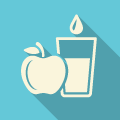 This course will cover the following modules:Approved by: CPDDuration: 65 minutes Pass Required: 70%Cost: £25.00 + VATPerson Centred CareWhat do we mean by person centred care? Well, the term originated in the 1940’s and proposed taking a holistic view of service users in care settings. This means getting to know the person and then tailoring their care as much as possible to meet their specific needs. Person centred care is now a key principle outlined in current legislation and it plays an important part in the standards that they set out which must be followed by all care professionals working in this country. This course will give you an understanding of person-centred approaches for care and support, and how to implement a person-centred approach in an adult social care setting. It starts by explaining what we mean by person centred care and where this term originated. It then goes on to analyse the values represented by person centred care and explains why care should be as much as possible tailored to each service user. Finally, it will give you an overview of care plans, daily reports, the importance of obtaining consent and much more.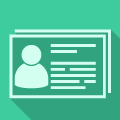 This course will cover the following modules:Approved by: CPD                        Duration: 45 minutes Pass Required: 70%                     Cost: £25.00 + VATPositive Handling in SchoolsPositive Handling is a very serious subject. Knowing when and how to act in a difficult situation can be the difference between a positive outcome and a potentially career ending prosecution. 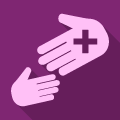 This course will start by looking at some examples and statistics which highlight the seriousness and extent of aggressive pupil behaviour, it will then go on to explain how you can identify the stages of aggression and provide some tips on how you could de-escalate a pupil before they lash out. It also looks at where the law stands on this subject and finally best practice in theory if you ever do need to restrain a pupil.This course will cover the following modules:Approved by: CPDDuration: 100 minutes Pass Required: 70%Cost: £25.00 + VATPrevent DutyThis course starts with an overview of the Government's Prevent strategy and then looks at some of the reasons people become extremists. It goes on to cover the objectives of the Prevent Strategy, how to base your actions on a risk-based approach, what to do if you are concerned and much more.  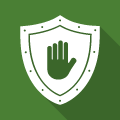 The course will cover the following modules:Approved by: CPDDuration: 65 minutes Pass Required: 70%Cost: £35.00 + VATPrinciples of CommunicationWhen working in the adult social care sector, communicating is essential to develop your understanding of a service user's needs, so you can provide them with the support they require. If the information exchanged is inaccurate or misleading, mistakes can be made which can result in ineffective care and a negative view of the service. Professionals will form many different relationships in their work. Some will be formal and others more informal. Whoever you are communicating with and whatever the method you use it is essential that you make sure your communication is appropriate and effective. This course covers some of the different ways of communication, how to identify barriers to communication and how to reduce these, making sure the person you are communicating with understands what you are communicating, how to get help with communication issues and much more.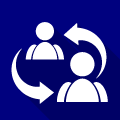 This course will cover the following modules:Approved by: CPD                  Duration: 75 minutes Pass Required: 70%               Cost: £25.00 + VATSafeguarding AdultsThis course is aimed at anyone who has a duty of care for, or comes into contact with adults in need of care and support, either as a paid professional or a volunteer. You and the organisation you work for must take appropriate measures for the protection of adults in your care, while still ensuring they are supported and empowered. 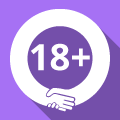 This course can bring you one step closer to being able to do this.This course will cover the following modules:Approved by: CPDDuration: 75 minutes Pass Required: 70%Cost: £35.00 + VATSafeguarding ChildrenEveryone, regardless of their age, gender, religion, ethnicity or background has the right to a healthy, happy life. Safeguarding is about minimising and managing the risks to vulnerable individuals. 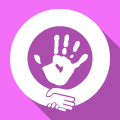 This course, ‘Safeguarding Children’, is aimed at anyone who has a duty of care for or comes into contact with children in their chosen profession. During this course, you will hear many facts, figures and details surrounding the risk to children, the types of abuse suffered, how to recognise the signs of abuse and key safeguarding legislation put in place to minimise the abuse of children. Once you can recognise the signs of possible abuse and know the steps you should take if you suspect it, you will be better able to protect the children in your care.This course will cover the following modules:Approved by: CPDDuration: 75 minutes Pass Required: 70%Cost: £35.00 + VATSharps AwarenessThere is a common misconception that sharps injuries are only of concern to medical and care staff. However, it is not uncommon for people in other industries such as waste disposal to come into contact with used sharps. 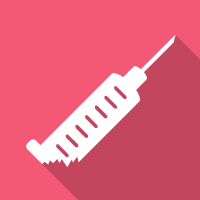 Target Audience: This course is aimed at anyone who may come into contact with sharps waste whilst performing their day to day working activities. This ranges from people working in healthcare to those in waste disposal with a wide range of other.Advantages: Knowledge of the dangers associated with sharps, safe handling techniques and use of appropriate PPE will help you to protect yourself from the dangers.This course will cover the following modules:Approved by: CPDDuration: 55 minutes Pass Required: 70%Cost: £25.00 + VATStroke Awareness Strokes are the fourth single leading cause of death in the UK, as well as a leading cause of disability. Being aware of the causes and symptoms will help you act fast in a situation where you suspect someone is having a stroke and provide them with the best chance of receiving the treatment they need and minimising the long term impact of the condition. This course will cover the types of strokes, the symptoms, and risk factors. It will also cover the treatment options and the longer term impact of the condition. 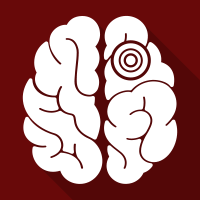 Target Audience: This course is aimed primarily at people working in adult care as they are likely to be working closely with people that are most at risk of having a stroke. Advantages: Having a knowledge of the symptoms of stroke can equip you to identify these and act quickly if you are in contact with someone who has a stroke. The quicker medical treatment can be administered to the person suffering a stroke the better the outcome is likely to be. Online training is flexible, efficient and cost effective meaning the candidate can progress through the modules at their own pace and in their own time, so they can fit the training in around their work and personal life.  This course will cover the following modules:Approved by: CPD              Duration: 55 minutes Pass Required: 70%            Cost: £25.00 + VATUnderstanding your Role in CareSocial care is the provision of social work, personal care, protection or social support services to children or adults in need, or at risk, or adults with needs arising from illness, disability, old age or poverty. Choosing a job in health and social care means you want to make a difference to other people's lives by supporting and caring for them, so they can thrive, and their quality of life is enhanced. 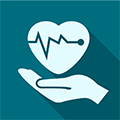 To work in a professional manner and provide the best quality of care, you need to know the duties, responsibilities and boundaries of your job. This course will define social care and talk about why people choose it as a career and what its goals and objectives are. It will also cover job descriptions, person centred care, understanding code of practices and the basics of government legislation. Finally, it will touch on dealing with conflicts at work.This course will cover the following modules:Approved by: CPD                     Duration: 40 minutes Pass Required: 70%                  Cost: £25.00 + VATYour Personal DevelopmentA key part of your progression within the adult social care sector will be focused on your personal development. In several sectors, it is even a legal requirement to continue to develop your skills and knowledge and it is essential to ensure you are working to the most up-to-date standards and guidance. 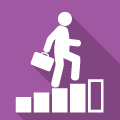 The course will start by looking at the way standards are set, monitored and regulated for social care organisations and workers throughout the UK. It then goes on to cover the codes of practice and legislation, reflecting on your work to ensure continued improvement, communication, feedback and much more.This course will cover the following modules:Approved by: CPD                       Duration: 35 minutes Pass Required: 70%                    Cost: £25.00 + VATHelping you evolve your team!Our courses can be accessed across multiple devices, please see the recommended system requirements below: • Operating System: Windows 7+ or Mac OSX (10.8+) • Browser: A modern and up to date web browser • Video: Up to date video drivers • Memory: 2Gb+ RAM • Additional Software: Flash Player 10+ • Download Speed: Broadband (3Mb+)Module numberModule Name1234567891011Module numberModule Name1Food Hygiene Ratings – An Introduction2Scoring Criteria3Appeals4Safer Food Better Business (SFBB)5E-Coli6Good Hygiene Structure and CleaningModule numberModule Name1Food Intolerance and Allergens: The Basics2Food Intolerances – Causes and Symptoms3Allergies - Causes and Symptoms4Allergen Facts5Food Allergens and the Law6Food Allergens – Practical Steps7Allergen Information for Consumers8Internal Monitoring and Review9External Monitoring and ReviewModule numberModule Name1Properties and Risks of Asbestos Exposure2Different Types of Asbestos3Avoiding the Risks from Asbestos4An Outline of Asbestos LegislationModule numberModule Name1Properties and Risks of Asbestos Exposure2Different Types of Asbestos3Avoiding the Risks from Asbestos4An Outline of Asbestos Legislation	5Content for Architects and DesignersThis course is aimed at companies who employ users of display screen equipment, or DSE as it's often called and is intended to be completed by those who will be assessing the DSE set ups of employees. DSE is a term that covers a wide range of equipment. If equipment like this is not set up correctly, users are at increased risk from certain disorders.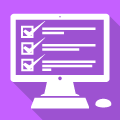 This course will cover the following modules:Approved by: IIRSMDuration: 110 minutes Pass Required: 70%Cost: £35.00 + VATModule numberModule Name1Chemistry of Fire2Common Causes of Fire3Basic Safety Features in Buildings4Introduction to Fire Extinguishers5What to do in Case of FireCurrent legislation set out by the Health and Safety at Work Act 1974 along with the HSE’s updated code of practice known as L8 which was published in 2001, states that Companies and building owners have a legal duty to manage Legionella. 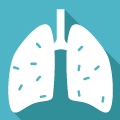 Our interactive video-based training course is aimed at all employers and staff to assist them in identifying the danger that Legionella poses, as well as covering ways to identify and assess sources of risk from Legionella in the premises and implement and manage a control programme. This course will cover the following modules:Approved by: RoSPADuration: 75 minutes Pass Required: 70%Cost: £65.00 + VATModule NumberModule Name1Introduction2Essential Terms and Business Benefits3How Behavioural Safety Works4Setting Up a Programme5Ensuring Positive Workforce AttitudesThe Construction (Design and Management) 2015 Regulations cover the management of health, safety and welfare when carrying out construction projects. Whatever your role in the construction industry these regulations are there to improve your health and safety. 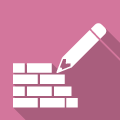 They are intended to ensure that projects are planned and run effectively and safely right from the start. This awareness course covers the core concepts of the regulations and details the various roles that are required for a construction project along with the key documents that need to be produced. It starts with an introduction to CDM, then covers some of the parameters that need to be checked when a project is being planned. It finishes by detailing a number of example projects that illustrate how the regulations can be applied. This course will cover the following modules:Approved by: IIRSMDuration: 40 minutes Pass Required: 70%Cost: £35.00 + VATSo, what do we mean by ‘Substances Hazardous to Health’? 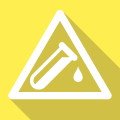 In legal terms, these are substances that are classified as “very toxic, toxic, harmful, corrosive or Irritant” under the Classification, Labelling and Packaging Regulation (CLP). This course will cover the following modules:Approved by: IIRSMDuration: 125 minutes Pass Required: 70%Cost: £35.00 + VATThis course is aimed at users of display screen equipment, or DSE as it's often called. DSE is a term that covers a wide range of equipment. If DSE equipment like this is not set up correctly, users are at increased risk from certain disorders. 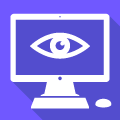 As an employee, you share the responsibility to keep people safe at work. That means undergoing relevant training and ensuring that rules are followed.  This course will cover the following modules:Approved by: IIRSMDuration: 50 minutes Pass Required: 70%Cost: £25.00 + VATModule numberModule Name1Overview and benefits of electricity2What is electricity?3How electricity can cause harm4Legislation, standards and key steps5Portable appliance testing standards and guidanceModule numberModule Name1Fire Extinguishers2Pre-Engagement Action3Using a Fire ExtinguisherModule numberModule Name1Chemistry of Fire2Common Causes of Fire3Basic Safety Features in Buildings4Introduction to Fire Extinguishers5What to do in Cases of Fire6Fire Statistics7Current Fire Safety Legislation8Fire Risk Assessment9Preventative Measures10Safety Features within Buildings11Role of the Fire Marshal12Action on Fire Discovery13Fire Drills and Evacuation14Fire Extinguishers15Pre-Engagement Action16Using a Fire ExtinguisherModule numberModule Name1Chemistry of Fire2Common Causes of Fire3Basic Safety Features in Buildings4Introduction to Fire Extinguishers5What to do in Cases of Fire6Fire Statistics7Current Fire Safety Legislation8Fire Risk Assessment9Preventative Measures10Safety Features within Buildings11Role of the Fire Marshal12Action on Fire Discovery13Fire Drills and EvacuationModule numberModule Name1Key definitions2Microbiological hazards and controls3Chemical hazards and controls4Allergens and avoiding cross-contamination5Physical hazards and controls6Pre-requisite programmes7Implementation of HACCP8The 7 principles of hazard control in practiceThis course acts as an introduction to personal safety for lone workers and applies to those that work alone within business premises, mobile workers and home-workers. 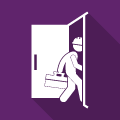 It covers the legal responsibilities of both employers and employees, some of the common security precautions that can be implemented, practical steps you can take to avoid conflict in lone worker situations and other elements that can contribute to lone worker safety.  This course will cover the following modules:Approved by: IIRSMDuration: 45 minutes Pass Required: 70%Cost: £35.00 + VATModule numberModule Name1The Basics2Legislation, Regulation and Civil Law3Strategy – Options and Elements4Identifying hazards5Who Might be Harmed and Evaluating the Risks6Evaluating Risk – The Practicalities7Recording and Reviewing8Management and ResponsibilitiesFood Handlers and their employers have a legal duty to manage Food Safety. These obligations are set out by a number of EU and UK Laws. These Laws state that food handlers must make sure that food which is prepared, cooked, served or sold, is safe for human consumption. Failing to follow food safety standards can cause food to become contaminated with potentially fatal consequences. Training your employees with our online system will go a long way to giving them greater awareness of the dangers that poor food safety standards pose, as well as covering how food safety risks actually arise and how to control and prevent them.Level 1 Food Safety (Manufacturing, Catering and Retail)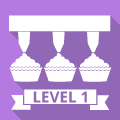 The Level 1 Awards in Food Safety provide an ideal solution to staff induction training including: • New employees with minimal or no prior food safety knowledge; • Employees handling low-risk or wrapped foods (category A); • Front of house employees, such as waiting or                                     check out staff; • Back of house employees, such as kitchen porters or warehouse staff. This course will cover the following modules:Approved by: RoSPA and CPDDuration: 50 minutes Pass Required: 75%Cost: £15.00 + VATLevel 2 Food Safety (Manufacturing, Catering and Retail)Level 2 Awards in Food Safety are suited for anyone working in a catering, manufacturing or retail setting where food is prepared, cooked and handled. 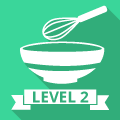 Typical environments may include: Pubs, hotels, restaurants; Supermarkets and retail environments; Food and drink manufacturers; Hospitals; Care homes; Schools.This course will cover the following modules:Approved by: RoSPA and CPDDuration: 75 minutes Pass Required: 75%Cost: £25.00 + VATModule numberModule Name1Introduction and the Lockdown Officer2Reasons for Lockdowns3The Lockdown Signal and the all Clear Signal4Suitable Rooms for Lockdown5Communication Arrangements6Possible Terminology7Violent Intruder Lockdown8Possible Threat or Danger9Staff Lockdown Responsibilities10Home Office Police Requirements11Simple Measures and Where to Seek HelpModule numberModule Name1What is Manual Handling2Manual Handling Regulations3Safe Handling4Learning Safe Handling Habits5Practical Manual Handling Solutions6Use of Mechanical AidsModule NumberModule Name1Noise in the Workplace2Legislation3Health Risks4Action Plans5Prioritising Controls6Personal Protective Equipment7Information and Health SurveillanceModule numberModule Name1Serious Facts and the Law2Slip Hazards: Causes and Controls3Trip Hazards: Causes and Controls4Management IssuesModule numberModule Name1Introducing Work at Height2The Dangers of Work at Height3The Work at Height Regulations4Summary of Duty Holder’s Responsibilities5Employer’s Responsibilities6The Hierarchy of Control7Avoiding Work at Height Wherever Possible8Prevent Risk of Falls9Minimise Consequences10Risk Assessment11Course Summary This course will cover the legislation associated with working in confined spaces. What constitutes a confined space, the potential hazards, safe operating procedures, emergency procedures and rescue.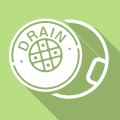 At the end of this course you’ll be able to demonstrate your understanding of the control measures to be followed when working in, or near to, confined spaces as detailed in a safe working procedure.Important note: This is an awareness course only, designed for people who need to be aware of the hazards and risks of confined space working but are not required to enter a confined space. If you are required to perform any work activity in, or in the proximity of a confined space then you will also need to have an 'approved' standard of practical training at the 'appropriate' level.The course will cover the following modules:Approved by: IIRSMDuration: 25 minutes Pass Required: 70%Cost: £35.00 + VATWorking safely is in the interest and concern of all staff - both the employers and employees. Workers have an expectation to go home at the end of the working day not having been injured - or having had their health affected by - any workplace activity, or as a result of it.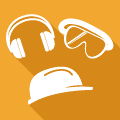 This course will cover the following modules:Approved by: RoSPA and IIRSM Duration: 150 minutes Pass Required: 70%Cost: £65.00 + VATAt the end of this course you will have an understanding of health and safety legislation and you'll be able to list common causes of accidents. You'll also be able to understand good practice in relation to electricity and describe the use of safe manual handling techniques as well as be able to describe good practice associated with COSHH regulations, be able to describe your action in the event of a fire and you will know how to deal with an accident.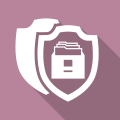 This course will cover the following modules:Approved by: IIRSM Duration: 45 minutes Pass Required: 70%Cost: £35.00 + VATModule NumberModule Name1Working in the Private Security Industry2Civil and Criminal Law3Health and Safety4Fire Procedures5Emergencies6Communication Skills and Customer ServiceModule NumberModule Name1Policy Commitments, Harassment and Bullying2Informal Steps, Raising A Formal Complaint and Investigations3Action Following Investigations4Case StudiesModule NumberModule Name1The Causes and Symptoms of Conflict at Work2Resolving Conflict3The Five Conflict Modes4Using the Modes5Assertiveness6Making Positive OutcomesModule NumberModule Name1About the Course2What is Customer Service3The Goals of Great Customer Service4Discovering and Understanding Customer Needs5Delivering Maximum Levels of Customer Service6Making Customers Feel Great From the Start7Communication Skills8Non-verbal Communication and Body Language9Dealing with Customer ComplaintsModule NumberModule Name1Benefits of Good Data Safety2Rights and Conditions3The Data Protection Act4Data Sharing and Security5Creating a Data Protection Policy6Putting it into Practice7Handling the Requests for Personal Data8Introduction to GDPRModule NumberModule Name1Good Employee Relations2Implementation and HR3Contracts4Employee Handbook5Managing Performance6Recruitment, Retention and Training7Complaints, Discipline and NegativityModule NumberModule Name1What is Team Working?2Conflict3Management Behaviour4ResilienceModule NumberModule Name1An Introduction to Facebook2Setting up a Facebook Brand Page3Administrating your Facebook Brand Page4Adding Content to your Brand Page5Custom Applications6Getting People to your Brand Page7Facebook Advertising8Getting Website Traffic from FacebookModule NumberModule Name1Introduction to LinkedIn2Company Policies Relating to LinkedIn3How LinkedIn Works4Setting up your LinkedIn ProfileModule NumberModule Name1Introduction to SEO2Link Building3On-Site SEO4Social Media as part of SEO5Local Search6Pay Per Click (PPC)Module NumberModule Name1Introduction 2What is Social Media?3Introduction to POST Methodology4Websites and Microsites5Facebook6LinkedIn7Twitter8Blogging9Video10Bringing it all Together11Is Social Media Worth It?Module NumberModule Name1An Introduction to Twitter2Getting Started on Twitter3Using Third-Party Applications4Being SocialModule NumberModule Name1Disciplinary Procedure and Confidentiality2Investigations, Allegations and Suspensions3Notification of a Hearing, The Right To Be Accompanied and Procedure4Penalties, Their Effects and Appeals5Holding Disciplinary Hearings and a Case StudyModule NumberModule Name1The Course Structure2What is Delegation and Why is it so Important?3Elements of Delegation4The Benefits of Delegation5Overcoming the Barriers to Delegation6Choosing What to Delegate7Who You Should Delegate To8The Process of Delegation9Completion, Follow-up and EvaluationModule NumberModule Name1What is Equality and Diversity2Equality and Diversity Legislation3What do we Mean by Discrimination4Promoting Diversity5Links Between Values, Attitudes and Beliefs6Stereotypes, Prejudices and Discrimination7Institutional Discrimination8Valuing Others9Resistance to Feedback10Course SummaryModule NumberModule Name1Introduction2Data Processing3Types of Data4Data Subjects' Rights5Data BreachesModule NumberModule Name1What is Emotional Intelligence?2Understanding and Recognising Emotions3Emotional Intelligence at Work4Tips for Dealing with Emotions at WorkModule NumberModule Name1Leadership and Management Presenter2Leadership Theories3Team Development and Leadership4Individuals Within Teams5Communicating One-to-One with Individuals6Moving Forward TogetherModule NumberModule Name1The Basics2Planning3Preparing an Agenda4Problems and How to Deal with Them5Techniques for Resolving Conflict6Making DecisionsModule NumberModule Name1The Costs and Impact of Employee Absence2Measuring and Managing Employee Absence3Legislation, Processes and PayModule NumberModule Name1What is Negotiation?2The Key Negotiation Stages and Skills3Negotiating Positions4The NegotiationModule NumberModule Name1Why Goals and Objectives are Important2SMART Objectives3Tips for Successful Objective SettingModule NumberModule Name1Presentation and its Structure2Content3Visual Aids4The Presentation5Listening6Learning NamesModule NumberModule Name1Introducing Project Management2Terminology and Project Lifestyle3Identifying Needs, Project Aims and Objectives4Project Aims, Objectives and Initiation5Gantt Charts, Budgets, Risks and Issues6Monitoring Change, Stakeholders and TerminologyModule NumberModule Name1Basic Rules for Sales People2Cold Calling3Face-to-Face Meetings4Rapport Building5Sales Presentations6Results Selling7Handling Negotiations8Dealing with Objections9Closing the SaleModule NumberModule Name1What is Sexual Harassment?2Examples and Research3Dealing with a Compliant4Policies and the Role of the Line Manager5Handling Sexual Harassment in the Workplace6The Law and Sexual Harassment7Case StudiesModule NumberModule Name1What is Stress and Why is it a Problem2The Causes and Symptoms of Stress3The Law on Stress and its Contravention4Minimising the Risk of StressModule NumberModule Name1The Course Structure2Definition and Benefits3Successful Performance Management Planning4Setting Goals, Objectives and Targets5Implementation6Motivation7Evaluation, Monitoring, Feedback and CoachingModule NumberModule Name1Key Terms and the Benefits of Time Management2The 6 Laws of Time Management3Time Stealers and Interruptions4Time Saving Methods5Monkey Management6Meetings and Summing upModule NumberModule Name1Definitions, Context and Background2Understanding Autism Spectrum Disorder3Diagnosing Autism Spectrum Disorder4Testing and SupportModule NumberModule Name1What Is Dementia?2The Brain3Types of Dementia4Strategies to Use with Clients with Dementia and Dealing with Challenging BehaviourModule NumberModule Name1Diabetes – What it is and its Prevalence2Symptoms, Diagnosis and Treatment3ComplicationsModule NumberModule Name1Overview of the Course2Understanding the Principles3Dignity - Good Practice Part 14Dignity - Good Practice Part 25Privacy - Good Practice6Self-care7Overcoming Barriers to Dignity and PrivacyModule NumberModule Name1The Implications of Duty of Care2How Duty of Care Affects Your Work3Duty of Care Dilemmas4Resolving Dilemmas: Support and Advice5How to Responds to ComplaintsModule NumberModule Name1End of Life Care2Feelings and Emotions3Patterns of Dying4The Dying Process5Support and AftercareModule NumberModule Name1What is Epilepsy?2Types of Seizure3What to doModule NumberModule Name1Legislation2Putting it into PracticeModule NumberModule Name1The Course Structure2Infection Prevention and Control and the Impact of Infection3The Different Microorganisms4How Bacteria are Transmitted5The Chain of Infection6The Control and Prevention of Infection7Cleaning and DecontaminationModule NumberModule Name1Introduction to EYFS2Observations and Assessment3Safeguarding and Welfare Requirements4OfstedModule NumberModule Name1Introduction to the course2Terminology explained3The Roles of those Involved, Legislation and Licensing4Groups of Medicines5Levels of Support and Routes of Entry6Infection Control and Equipment for Dispensing7Label Interpretation, Record Keeping and the Seven RightsModule NumberModule Name1Introduction 2Learning Disabilities: The Basics3New Understanding4Person-centred Approach5Meeting Needs - Part 16Meeting Needs - Part 27Meeting Needs - Part 38Legal Framework, Opportunities and SafeguardingModule NumberModule Name1Introduction2What is the Mental Capacity Act?3Assessing Capacity4The Deprivation of Liberty SafeguardsModule NumberModule Name1What is Mental Illness and Prevalence Rates2Symptoms of Bi-Polar, Depression, Psychotic Disorders and Schizophrenia3Symptoms of Anxiety, Personality Disorder, Self-HarmingModule NumberModule Name1The Course Structure2Defining the Term  3The Eatwell Plate4Hydration5Through-Life Nutrition6Malnutrition and Overnutrition7The ‘Malnutrition Universal Screening Tool’Module NumberModule Name1Course Overview2Definitions and Values3Care Plans and Consent4Daily Reports5Example Care Plans6Case StudyModule numberModule Name1The Course Structure2A Serious Business3The Aggression Curve4The SCARF Model5Government Advice and Guidance6Making Decisions: Duty of Care7The Law8Physical Intervention and Restraint9Screening, Searching and ConfiscationModule numberModule Name1Introduction to the Course2What is Prevent?3Prevent Objectives4Delivering Prevent with a Risk-Based Approach5Extremism, Radicalisation and Terrorism6What Should you do if you are Concerned?7The Channel Process8British ValuesModule NumberModule Name1Reasons People Communicate2Ways of Communicating3Identifying Communication Barriers4Reducing Communication Barriers5Checking Understanding6Getting Help With Communication Issues7ConfidentialityModule numberModule Name1Introduction and Definitions2Types of Abuse, and the Rights of Vulnerable Adults3Recognising the Signs of Abuse4What to do if you Suspect Abuse5Safeguarding LegislationModule numberModule Name1Introduction to Safeguarding Children2Types of Abuse, who may carry it out and why children may not tell3How to Recognise the Signs of Abuse4What to do if you Suspect a Child is being Abused5Safeguarding LegislationModule NumberModule Name1Sharp Safety, the Basics2Needlestick Injuries3The Chain of Infection4Chances of Infection5Equipment6Safe Handling ProceduresModule NumberModule Name1Signs and Symptoms2Types of Stroke and Their Causes3Diagnosis, Treatment and Recovery4Post Stroke Problems and CareModule NumberModule Name1The Course Structure2Understanding Social Care3Relationships4Agreed Ways of Working5Keeping Up-to-Date6Working in Partnership7Resolving ConflictsModule NumberModule Name1The Course Structure2Setting Standards3Codes of Practice and Legislation4Reflecting on your Work Activities5Personal Attitudes and Beliefs6Formal and Informal Learning7Feedback8Personal Development Plans